Enerjisa ve Çalık Enerji Satınalma ve Tedarikçi Geliştirme Webinarı (Webinar – İnternet Üzerinden)22 Aralık 2022 Perşembe – Saat: 14:00Seminere katılım adresi: http://webinar.tobb.org.tr  Seminerehttps://webinar.tobb.org.trlinkinden katılabilirsiniz.Tüm üyelere katılım ücretsizdir.Program:14:00 – 14:20	Açılış Konuşmaları14:20 – 15:30	Satınalma ve Tedarikçi Bilgilendirme PaneliAziz Ünal – Enerjisa –  Satınalma DirektörüBülent Öcal – Çalık Enerji – Satınalma ve Lojistik Direktörü15:30 – 16:00	Soru-Cevap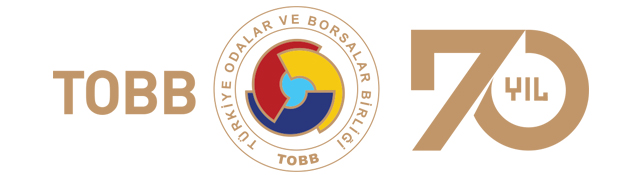 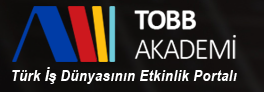 Pilot Yayın*: https://akademi.tobb.org.trHEDEF SEKTÖRLER, ÜRÜN GRUPLARI ve TEKNOLOJİLERHEDEF SEKTÖRLER, ÜRÜN GRUPLARI ve TEKNOLOJİLERHEDEF SEKTÖRLER, ÜRÜN GRUPLARI ve TEKNOLOJİLERHEDEF SEKTÖRLER, ÜRÜN GRUPLARI ve TEKNOLOJİLERHEDEF SEKTÖRLER, ÜRÜN GRUPLARI ve TEKNOLOJİLERYapı MalzemeleriYapı ve Proses Kimyasallarıİklimlendirme SistemleriAcil Durum EkipmanlarıMekanik Bağlantı ElemanlarıSıhhi Tesisat EkipmanlarıKaldırma ve Taşıma AraçlarıGüneş PanelleriElektrik PanolarıElektrik Dağıtım ve Üretim EkipmanlarıHaberleşme EkipmanlarıElektrik Bağlantı EkipmanlarıBakım, Personel ve Mühendislik HizmetleriLojistik HizmetleriUzun Dönem Bakım Sözleşmeleri(LTSA)